Методическое пособие для преподавателейМодуль 5Практическое занятие № 1Тема занятия: «Доброкачественные опухоли. Аномалии наружной локализации»Цель занятия:  Конкретизировать представления студентов об особенностях детской онкологии, в частности, о значении доброкачественных опухолей и пороков наружной локализации в сохранении здоровья ребенка и повышения качества его жизни. Задачи: - сформировать у студентов четкое понимание необходимости знания клиники, диагностики и принципов лечения доброкачественных новообразований у детей различного возраста, а также наружных пороков для своевременного и адекватного лечения в специализированных ЛПУ детского профиля;- формировать у студентов потребности и мотивы профессионального развития, умения проводить анализ отдельных симптомов доброкачественных опухолей и пороков развития для синтеза из этих симптомов и данных инструментального и лабораторного обследования больных целостного диагноза;- воспитывать стремление к повышению своего общекультурного, интеллектуального и профессионального уровня, к соблюдению принципов деонтологии в  детской хирургии, особенно в детской онкологии.После изучения темы студент должен ЗНАТЬ:особенности детской онкологииклинику и методы диагностики доброкачественных опухолей мягких тканей: гемангиомы, лимфангиомы, тератомы крестцово-копчиковой областитактику педиатра при доброкачественных новообразованияхпороки развития черепа и челюстно-лицевой областисроки и методы оперативного леченияклинику и диагностику спинномозговой грыжиПосле изучения темы студент должен УМЕТЬ:обследовать детей с подозрением гемангиому и лимфангиомупостроить диагностическую программу и обосновать применение дополнительных методов исследования при пороках наружной локализацииправильно интерпретировать результаты клинического осмотра, лабораторные показатели и данные инструментального исследования при тератоме крестцово-копчиковой областиПосле изучения темы студент должен ПОЛУЧИТЬ ПРЕДСТАВЛЕНИЕ:о сроках оперативного лечения наружных пороково принципах  и методах лечения гемангиомо показаниях к неотложным оперативным вмешательствам при пороках наружной локализацииМетодика проведения теоретической части занятия.4.1. Контроль учебной дисциплины: проверка присутствия студентов, посещаемость лекций, предыдущих занятий, наличие академической задолженности, внешний вид студентов, наличие у них фонендоскопов.4.2. Формулировка темы и цели занятия. Актуальность и  практическая значимость изучаемой темы. Доброкачественные опухоли мягких тканей.К мягким тканям относят все неэпителиальные, внескелетные ткани, за исключением ретикулоэндотелиальной системы и опорных тканей внутренних органов. Опухоли мягких тканей разнообразны по гистологической картине. На основании клинического течения и морфологической картины все опухоли мягких тканей делят на три группы:доброкачественные опухоли: гемангиомы, лимфангиомы, фибромы, липомы, невриномы, лейомиомы, рабдомиомы;условно злокачественные опухоли, часто рецидивирующие после удаления, но не метастазирующие: абдоминальный и экстраабдоминальный десмоид, эмбриональные фибромы, эмбриональная липома и пр.истинно злокачественные опухоли, рецидивирующие и метастазирующие.Гемангиома, или ангиома, - доброкачественная сосудистая опухоль, отмечаемая преимущественно в детском возрасте. Она характеризуется достаточно быстрым ростом, особенно в первые месяцы жизни. При этом гемангиомы разрушают окружающие ткани , приводя к косметическому, а нередко и к функциональному дефекту. Встречается довольно часто: составляет 45% всех опухолей кожи и мягких тканей у детей. Различают капиллярные и кавернозные гемангиомы, а также смешанные, содержащие кроме ангиоматозного, какой-то другой компонент. Простая ангиома представляет собой пятно разной величины красного цвета с оттенками. Всегда возвышается над поверхностью кожи. При пальцевом давлении бледнеет, по прекращению давления вновь восстанавливает свой цвет. У детей до 3-4 месяцев заметен периферический рост опухоли, что можно заметить, сделав абрис опухоли на прозрачной пленке и приложив к тому же месту через 15-30 дней.Кавернозная гемангиома располагается в подкожной клетчатке. Кожа над ней не изменена, но под кожей определяется опухоль в виде конгломерата синеватого цвета, иногда видны подходящие к ней сосуды. Комбинированные ангиомы имеют кожную и подкожную части, причем подкожная может быть обширной. 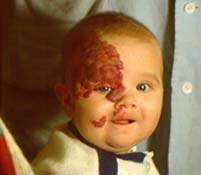 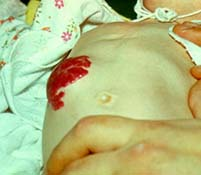 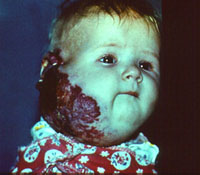 Среди многочисленных методов лечения ангиом существуют чисто хирургические и так называемые консервативные способы. Наиболее распространенный и эффективный способ лечения – криодеструкция, где в качестве хладоагента используется жидкий азот температурой –196оС. В тех случаях, где криодеструкция трудно выполнима, весьма эффективной оказывается близкофокусная рентгенотерапия. При простых обширных гемангиомах целесообразно назначать преднизолон через день из расчета 4-6 мг на 1 кг массы. Продолжительность курса – 28 дней. При лечении кавернозных гемангиом следует исходить из локализации опухоли. Если опухоль располагается в косметически неблагоприятной области (кончик носа, щека, лоб, переносица), то используют склерозирующую терапию (70% спирт, вводимый в ангиому). В случаях, когда не требуется решать косметические вопросы, ангиому удаляют хирургическим путем.  Наибольшие трудности для лечения представляют обширные и глубокие ангиомы сложной анатомической локализации (голова, шея, околоушная область). Для выработки оптимального подхода к лечению этой группы больных показана ангиография, с помощью которой определяют характер кровоснабжения и ее анатомические взаимоотношения. Эффективный способ лечения таких гемангиом – эмболизация опухоли с последующей криодеструкцией или СВЧ-терапией.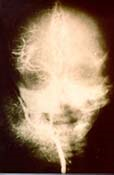 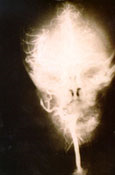 Лимфангиома – доброкачественная опухоль врожденного характера, микроскопическая структура которой напоминает тонкостенные кисты различных размеров. Лимфангиомы встречаются реже гемангиом, они составляют 10-12 % всех доброкачественных новообразований у детей. Различают простые, кавернозные и кистозные лимфангиомы. Лимфангиомы чаще всего обнаруживаются в первый год жизни ребенка, реже – в 2 – 3 года. Локализуются они там, где бывают скопления регионарных лимфатических узлов: в подмышечной области, на шее, щеках, губах, в паховой области, реже в области корня брыжейки, в забрюшинном пространстве, средостенье. Дифференциальную диагностику лимфангиом проводят с брахиогенными кистами шеи, кистами из остатков щитовидно-подъязычного протока, спинномозговыми грыжами, липомами, таратомами, лимфаденита шеи. Лечение лимфангиомы в основном хирургическое, но в некоторых случаях проводят и склерозирующую терапию.Тератома крестцово-копчиковой области. Крестцово-копчиковая тератома (ККТ) – разновидность герминативной опухоли, локализующейся в основании копчика. Сопутствующие пороки выявляются почти в пятой части всех случаев. Частота составляет          1 : 35000 живорожденных. Анатомо-морфологическая классификация:наружное расположение (45-50%)наружное расположение с внутренним компонентом (33-35%)видимый наружный компонент, но преобладает внутреннее расположение (7-9%)внутреннее (пресакральное) расположение (7-9%).При наличии наружного компонента диагностика не представляет больших трудностей: диагноз устанавливается при рождении или пренатальном УЗИ. С широким внедрением УЗИ в практику значительно возросла частота выявляемости опухолей малых размеров и внутренней локализации. Наиболее ценную информацию дает компьютерная или магното-резонансная томография. При диагностике ККТ обязательно определение уровня опухолевых маркеров, наиболее информативен из них АПФ. Дифференциальную диагностику ККТ проводят со всеми пресакральными опухолями у детей: липомой, менингоцеле, дермоидными кистами. Лечение – хирургическое.Черепно-мозговая грыжа - довольно редкий порок развития (встречается у 1 из 4000-8000 новорожденных), при котором через дефекты в костях черепа пролабируют оболочки мозга, а иногда и его вещество. Возникновение черепно-мозговых грыж связывают с нарушением развития черепа и мозга в ранних стадиях эмбрионального периода, когда происходят закладка мозговой пластинки и замыкание ее в мозговую трубку. Среди причин, вызывающих черепно-мозговые грыжи, отмечают инфекционные и другие заболевания матери во время беременности. Большое значение придают наследственности.
Черепно-мозговые грыжи делят на передние, сагиттальные (свода черепа), задние и грыжи основания черепа (базилярные). Преимущественно встречаются передние грыжи, локализующиеся в местах эмбриональных щелей - у корня носа, у внутреннего края глазницы. Задние мозговые грыжи располагаются в области затылочного отверстия (выше или ниже его). При наиболее редких базилярных грыжах дефект локализуется в области передней или средней черепной ямки, грыжевое содержимое выступает в полость носа или ротовую полость. Менингоцеле - форма, при которой содержимым грыжевого мешка являются только оболочки мозга (мягкая и паутинная) и мозговая жидкость. Твердая мозговая оболочка и мозговое вещество остаются интактными. Твердая мозговая оболочка, не принимая участия в образовании грыжевого выпячивания, прикрепляется к краям дефекта кости со стороны полости черепа.Энцефалоцеле - истинная черепно-мозговая грыжа. Содержимым грыжевого мешка являются мозговые оболочки и мозговая ткань.Энцефалоцистоцеле - наиболее тяжелая форма, при которой содержимым грыжевого мешка является мозговое вещество с частью расширенного желудочка мозга.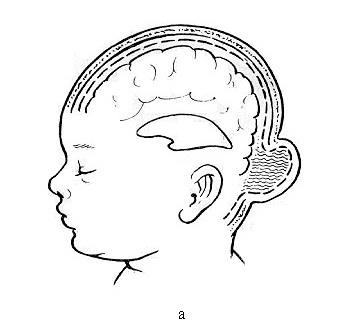 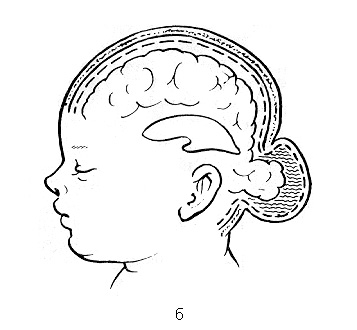 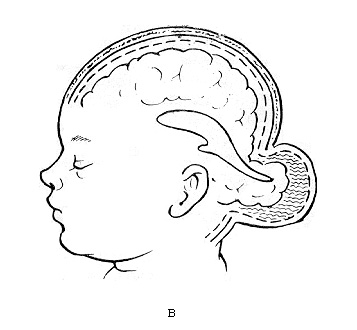 Диагноз черепно-мозговой грыжи подтверждается обнаружением костного дефекта на рентгенограммах костей черепа. Ультразвуковое исследование головного мозга позволяет выявить структурные аномалии, наличие и степень внутричерепной гипертензии, форму мозговой грыжи.Лечение. Операцию обычно выполняют в возрасте 1-3 лет, при быстро увеличивающихся грыжах и угрозе прорыва оболочек - в любом возрасте, в том числе и у новорожденного. Резкие нарушения психики ребенка являются противопоказанием к оперативному вмешательству (умственная отсталость наблюдается примерно у 16% детей с черепно-мозговыми грыжами).При сопутствующей гидроцефалии первым этапом является операция по поводу водянки головного мозга, вторым - устранение черепно-мозговой грыжи.Спинномозговая грыжа - тяжелый порок развития, характеризующийся врожденным незаращением позвоночника с одновременным грыжевым выпячиванием твердой мозговой оболочки, покрытой кожей, содержимое грыжи - спинномозговая жидкость либо спинной мозг. Популяционная частота 1:1000 новорожденных. Этиология порока мультифакторная. В зависимости от степени недоразвития и участия отдельных элементов спинного мозга и позвоночника различают несколько анатомических форм. 
Менингоцеле (1). При этой форме имеется незаращение дужек позвонков; через дефект выпячиваются только оболочки спинного мозга. Содержимым грыжевого мешка является только цереброспинальная жидкость без элементов нервной ткани, спинной мозг обычно не изменен и расположен правильно. Неврологический статус не имеет отклонений.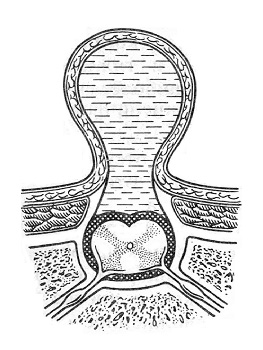 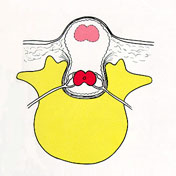 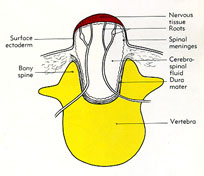             1                                          2                                                  3                   Менингорадикулоцеле (2). В состав грыжи входят корешки спинного мозга, часть которых сращена с внутренней стенкой грыжевого мешка и слепо заканичивается в ней. Спинной мозг расположен на своем месте. Неврологическая симптоматика отсутствует или выражена слабо.Менингомиелоцеле (3). Помимо оболочек, в выпячивание вовлечена и мозговая ткань. Обычно спинной мозг, выйдя из центрального канала, проходит в грыжевой мешок и заканчивается в центре его в виде не замкнувшейся в трубку зародышевой мозговой пластинки. Серое и белое вещество этого участка спинного мозга сформировано неправильно. Многие дети с этим пороком развития имеют неврологические дефекты.Рахишизис. При этой патологии присходит полное расщепление мягких тканей, позвоночника, оболочек и спинного мозга. Спинной мозг, не сомкнувшийся в трубку, лежит в расщепленном центральном канале в виде бархатистой массы красного цвета; состоит из расширенных сосудов и элементов мозговой ткани. Задний рахишизис нередко сочетается с передним (когда расщеплены не только дужки, но и тела позвонков) и тяжелыми уродствами головного мозга и других органов. Наиболее часто рахишизис встречается в поясничной области. Дети с этой формой порока развития нежизнеспособны.Лечение. Единственно правильным и радикальным является хирургическое лечение. Оно показано сразу по установлении диагноза. При небольших грыжах с хорошим кожным покровом, если отсутствуют нарушения функции тазовых органов и нижних конечностей, к решению вопроса об операции нужно подходить очень осторожно, так как в результате травматизации интимно припаянных к грыжевому мешку элементов спинного мозга после операции могут наблюдаться неврологические нарушения. Сущность операции состоит в удалении грыжевого мешка и пластике дефекта в дужках позвонков. Сложность хирургической тактики заключается в том, что устранением спинномозговой грыжи оперативное лечение у большинства детей не заканчивается. Необходимый эффект дает только комплексное, многоэтапное лечение с привлечением специалистов разного профиля: уролога (лечение сочетанных аномалий мочевыделительной системы и нарушений функции мочевого пузыря), нейрохирурга и микрохирурга (при развивающейся гидроцефалии и для проведения реиннервации тазовых органов), ортопеда (для восстановления опорной функции конечностей). Ряд детей нуждаются в лечении у психоневролога. 
Прогноз во многом зависит от формы спинномозговой грыжи.4.4. Контроль самостоятельной работы студентов во внеучебное время.Проверяются письменные домашние задания: рефераты, таблицы, схемы и пр.4.5. Входной контроль (как правило, тестовый письменный контроль). Определяет степень индивидуальной и групповой степени готовности студентов к занятию (тестовые задания прилагаются).4.6. Теоретический разбор материала. Разбираются основные вопросы по теме занятия (аннотированные вопросы представлены в учебном пособии для самостоятельной работы студентов). На теоретической части занятия максимально используются средства наглядности: таблицы, слайды, рентгенограммы, видеофрагменты учебника и «Консультанта врача».После перерыва теоретическая часть занятия прерывается. Студенты делятся на малые группы по 2 – 3 человека и получают на курацию больных с перечисленными доброкачественными опухолями и наружными пороками развития.В этой части занятия используются активные и интерактивные методы обучения: решение учебно-педагогических задач, дискуссии, метод мозгового штурма, эвристические беседы, анализ конкретных ситуаций.Разбираются конкретные примеры (истории болезни или выписки), обсуждается правильность оказания медицинской помощи конкретному пациенту на всех этапах диагностики и лечения согласно стандартам.5. Методика проведения практической части занятия. Студенты под контролем преподавателя собирают анамнез, жалобы у госпитализированных больных, проводят общий осмотр, физикальное исследование.5.1. Обучение студентов методике сбора анамнеза и жалоб.   При проведении практической части один из студентов в присутствии остальных собирает у ребенка или матери жалобы, анамнез заболевания, при этом необходимо определить последовательность и целенаправленность вопросов.После сбора анамнеза  и жалоб проводится объективное обследование больного. 5.2. Обучение студентов методике объективного обследования больного. Обследование необходимо начинать с общего осмотра больного, оценивая его положение в постели, активность, температуру тела, цвет и чистоту кожных покровов, наличие патологических высыпаний. Обращается внимание на необходимость подсчета числа дыханий в 1 мин, аускультации легких, сердца, определения частоты пульса.Особое внимание уделяется обследованию локального статуса.5.3. Составление плана дополнительного обследования, после чего студенты получают требуемые данные: анализы, результаты рентгенологического и УЗ-исследования и компьютерной томографии.5.4. Выбор лечебной тактики конкретного больного.5.5. С учетом протяженности занятия возможно присутствие студентов на операциях, а также на сеансах лечения детей с гемангиомами.6. Методика оценки знаний студентов.Общая оценка знаний и умений каждого студента складывается из следующих оценок:а) домашнее заданиеб) входной тестовый контрольв) оценка за ответ на теоретической части занятияг) оценка за обследование больного (у части студентов группы)д) оценка за решение клинической задачи.7. Приложение: 7.1. Хронокарта занятия «Особенности детской онкологии. Доброкачественные опухоли. Аномалии наружной локализации»  (6 академических часов):7.2. Материальное обеспечение занятия:-  занятие проводится в учебной комнате, в палатах отделения плановой хирургии, по возможности, в операционной; в кабинетах УЗИ, КТ;видеомагнитофон и телевизор для просмотра учебных видеофильмов;ноутбук и ЖК-экран для просмотра СD-версии учебника, фрагментов операций;ноутбук с выходом в Интернет7.3. Вопросы для самоподготовки студентов к практическому занятию.Особенности детской онкологии, классификация доброкачественных опухолей.Доброкачественные опухоли мягких тканей.Гемангиомы: классификация, диагностика, методы лечения.Лимфангиомы: классификация, локализация, дифференциальная диагностика, методы лечения.Тератома крестцово-копчиковой области – эмбриогенез.Классификация ККТ, дифференциальная диагностика, лечение.Черепно-мозговые грыжи: классификация, клиника, диагностика, сроки и методы лечения.Аномалии челюстно-лицевой области: врожденные расщелины верхней губы и неба.Спинномозговая грыжа: классификация, диагностика, дифференциальная диагностика. Показания к экстренной операции, сроки планового оперативного лечения.№Наименование этапаВремя в мин.1.Организационные вопросы: проверка присутствия, успеваемость, дисциплина, внешний вид и пр.52.Тема, цель, актуальность, ответы на вопросы студентов103.Проверка домашнего задания, рефератов, презентаций254.Входной тестовый контроль205.Теоретический разбор материала 306.Перерыв158.Практическая часть: курация больных, клиническое и инструментальное обследование, оценка результатов исследования. Присутствие на диагностических исследованиях: УЗИ, КТ, присутствие на операциях.909.Перерыв1510.Продолжение теоретического разбора материала5011.Заключительный контроль, решение рентгенологических дифференциально-диагностических задач, подведение итогов4012.Итого:300